Приложение № 4Требования к проекту	На конкурс предоставляется проект изделия, конструкции, приспособления, которые могут найти применение в быту. В производственной деятельности, в других сферах человеческой деятельности, повышают производительность труда, способствуют экономии материалов и энергии, повышают комфортность труда или быта, улучшают экологию среды и состояния здоровья человека.		Проект может быть выполнен одним лицом или группой лиц. Количество лиц, участвующих в проекте, должно соответствовать сложности проекта и объему выполняемых работ. Завышение количества лиц, участвующих в проекте, снижает ценность проекта.Проект должен быть выполнен соискателем (соискателями) самостоятельно. При изготовлении могут быть использованы покупные или заказные узлы или детали, если их невозможно изготовить самостоятельно.Требование к оформлению проекта (работы): титульный лист, содержание, введение (постановка задачи, актуальность, цель работы и её значение), основная часть (исследовательская и экспериментальная части), заключение, список используемой литературы и приложения.Титульный лист. Оформить по образцу (приложение № 5).Содержание. Все заголовки глав, разделов и подразделов печатаются в центре страницы симметрично тексту, кегель – 14. Точка в конце заголовка не ставится. Расстояние между заголовком и текстом – 3-4 интервала. Каждый раздел или глава работы начинается с новой страницы. Шрифт по тексту – 14 Times New Roman, интервал – 1,5. Отступ слева – 2,5 см,      справа – 1,5 см, сверху и снизу – 2 см. Страницы в тексте нумеруются арабскими цифрами. 	Титульный лист является первой страницей, но не нумеруется. Нумерация начинается со второй страницы (Содержание), номер страницы проставляется в правом нижнем углу листа. Разделы или главы работы должны иметь порядковую нумерацию.	В проекте излагаются краткая техническая характеристика, суть рационализаторской идеи, наличие исследовательской и экспериментальной части.	Текст может содержать иллюстративный материал, графические приложения. Все файлы, относящиеся к работе (презентация, чертежи, рисунки, фото и т.д.), должны выкладываться одним архивом (архиватор zip).Иллюстрации и рисунки в работе обозначаются словом «Рис.» и нумеруются внизу под иллюстрацией последовательно арабскими цифрами, точка в названии рисунка не ставится. Обязательно в тексте указываются ссылки на рисунки, например: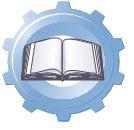      Рис.5. Эмблема                                                              Таблица  в работе должна иметь номер и название, она размещается после текста. В заголовке таблицы точка не ставится. Слово «Таблица» пишется в правой стороне страницы через два интервала. Нумерация может быть сквозной или по главам. Заголовки граф таблицы должны начинаться с прописных букв, а подзаголовки – со строчных. Например:Сравнение скорости                                Таблица 3    	Список литературы включает все используемые в работе источники (документы, научную и техническую литературу, справочники  и др.) Список используемой литературы оформляется  в алфавитном порядке: по фамилиям авторов или заглавий книг (в случаях, если автор не указан).В конце работы приводятся приложения. При использовании в работе большого количества таблиц, схем, рисунков или архивных документов рекомендуется вынести их за пределы основной части работы. 